ПРАВИТЕЛЬСТВО РЕСПУБЛИКИ САХА (ЯКУТИЯ)РАСПОРЯЖЕНИЕот 6 декабря 2022 г. N 1155-рО РАСПРЕДЕЛЕНИИ ГРАНТОВ ГЛАВЫ РЕСПУБЛИКИ САХА (ЯКУТИЯ)В ВИДЕ ИНЫХ МЕЖБЮДЖЕТНЫХ ТРАНСФЕРТОВ ИЗ ГОСУДАРСТВЕННОГОБЮДЖЕТА РЕСПУБЛИКИ САХА (ЯКУТИЯ) МЕСТНЫМ БЮДЖЕТАМНА СОФИНАНСИРОВАНИЕ, В ТОМ ЧИСЛЕ В ПОЛНОМ ОБЪЕМЕ, ПРОГРАММ(ПОДПРОГРАММ/МЕРОПРИЯТИЙ) ПО ПОДДЕРЖКЕ НА КОНКУРСНОЙ ОСНОВЕТЕРРИТОРИАЛЬНЫХ ОБЩЕСТВЕННЫХ САМОУПРАВЛЕНИЙ В 2022 ГОДУНа основании постановления Правительства Республики Саха (Якутия) от 14 октября 2022 г. N 622 "Об утверждении Методики распределения грантов Главы Республики Саха (Якутия) в виде иных межбюджетных трансфертов из государственного бюджета Республики Саха (Якутия) местным бюджетам на софинансирование, в том числе в полном объеме, программ (подпрограмм/мероприятий) по поддержке на конкурсной основе территориальных общественных самоуправлений и правил их предоставления":1. Утвердить прилагаемое распределение грантов Главы Республики Саха (Якутия) в виде иных межбюджетных трансфертов из государственного бюджета Республики Саха (Якутия) местным бюджетам на софинансирование, в том числе в полном объеме, программ (подпрограмм/мероприятий) по поддержке на конкурсной основе территориальных общественных самоуправлений в 2022 году.2. Министерству по делам молодежи и социальным коммуникациям Республики Саха (Якутия) (Шамаев П.В.) обеспечить финансирование грантов за счет средств государственной программы Республики Саха (Якутия) "Реализация молодежной политики, патриотического воспитания граждан и развитие гражданского общества в Республике Саха (Якутия) на 2020 - 2024 годы и плановый период до 2025 года", утвержденной постановлением Правительства Республики Саха (Якутия) от 15 сентября 2021 г. N 362.3. Контроль исполнения настоящего распоряжения возложить на заместителя Председателя Правительства Республики Саха (Якутия) Местникова С.В.Председатель ПравительстваРеспублики Саха (Якутия)А.ТАРАСЕНКОУтвержденораспоряжением ПравительстваРеспублики Саха (Якутия)от 6 декабря 2022 г. N 1155-рРАСПРЕДЕЛЕНИЕГРАНТОВ ГЛАВЫ РЕСПУБЛИКИ САХА (ЯКУТИЯ) В ВИДЕ ИНЫХМЕЖБЮДЖЕТНЫХ ТРАНСФЕРТОВ ИЗ ГОСУДАРСТВЕННОГОБЮДЖЕТА РЕСПУБЛИКИ САХА (ЯКУТИЯ) МЕСТНЫМ БЮДЖЕТАМНА СОФИНАНСИРОВАНИЕ, В ТОМ ЧИСЛЕ В ПОЛНОМ ОБЪЕМЕ, ПРОГРАММ(ПОДПРОГРАММ/МЕРОПРИЯТИЙ) ПО ПОДДЕРЖКЕ НА КОНКУРСНОЙ ОСНОВЕТЕРРИТОРИАЛЬНЫХ ОБЩЕСТВЕННЫХ САМОУПРАВЛЕНИЙ В 2022 ГОДУ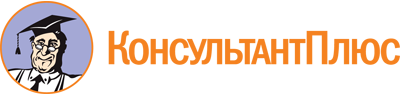 Распоряжение Правительства РС(Я) от 06.12.2022 N 1155-р
"О распределении грантов Главы Республики Саха (Якутия) в виде иных межбюджетных трансфертов из государственного бюджета Республики Саха (Якутия) местным бюджетам на софинансирование, в том числе в полном объеме, программ (подпрограмм/мероприятий) по поддержке на конкурсной основе территориальных общественных самоуправлений в 2022 году"Документ предоставлен КонсультантПлюс

www.consultant.ru

Дата сохранения: 22.06.2023
 Nп/пNзаявкиПолучатель грантаКатегорияСумма(рублей)153Муниципальный район "Абыйский улус (район)" Республики Саха (Якутия)11 020 000240Муниципальный район "Жиганский национальный эвенкийский район" Республики Саха (Якутия)1850 000349Муниципальное образование "Среднеколымский улус (район)" Республики Саха (Якутия)1680 000451Муниципальное образование "Момский район"1510 000543Муниципальный район "Оленекский эвенкийский национальный район" Республики Саха (Якутия)1340 000639Муниципальный район "Горный улус" Республики Саха (Якутия)21 785 000733Муниципальный район "Амгинский улус (район)" Республики Саха (Якутия)21 487 500831Муниципальный район "Усть-Алданский улус (район)" Республики Саха (Якутия)21 190 000945Муниципальный район "Кобяйский улус (район)" Республики Саха (Якутия)2892 5001030Муниципальное образование "Чурапчинский улус (район)" Республики Саха (Якутия)2595 0001126Муниципальное образование "Мирнинский район" Республики Саха (Якутия)32 295 0001238Муниципальный район "Нюрбинский район" Республики Саха (Якутия)31 912 5001342Муниципальное образование "Намский улус" Республики Саха (Якутия)31 530 0001429Муниципальный район "Сунтарский улус (район)" Республики Саха (Якутия)31 147 5001554Муниципальный район "Мегино-Кангаласский улус" Республики Саха (Якутия)3765 000ИТОГО:ИТОГО:ИТОГО:ИТОГО:17 000 000